ОШ,,АЛЕКСА ШАНТИЋ“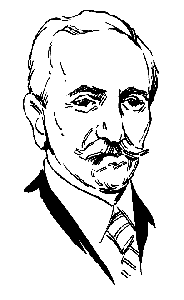 АЛЕКСА ШАНТИЋШКОЛСКА 2020/2021.ГОДИНАНове мере за сузбијање епидемијеВлада Републике Србије је на седници одржаној 26.новембра 2020.године усвојила нове мере за сузбијање епидемије изазване вирусом Covid-19 које се односе на ученике основних и средњих школа. У складу са усвојеним мерама, у периоду од 30.новембра 2020.године, до почетка распуста, 21.децембра 2020.године, за ученике од петог до осмог разреда основних школа и за ученике средњих школа изводиће се настава на даљину.За ученике од првог до четвртог разреда основне школе наставља се непосредни образовно-васпитни рад, те се наставни процес изводи у школи. Зимски распуст почиње 21.децембра 2020.године, а завршава се 15.јануара 2021.године и важиће за све ученике основних и средњих школа на територији Републике Србије.Објављено: 27.11.2020.године и 19:30